ПОСТАНОВЛЕНИЕ СОВЕТА МИНИСТРОВ РЕСПУБЛИКИ БЕЛАРУСЬ30 ноября 2007 г. № 1650О вопросах бесплатного и льготного обеспечения лекарственными средствами и перевязочными материаламиИзменения и дополнения:Постановление Совета Министров Республики Беларусь от 30 апреля 2008 г. № 629 (Национальный реестр правовых актов Республики Беларусь, 2008 г., № 109, 5/27592) <C20800629>;Постановление Совета Министров Республики Беларусь от 2 ноября 2008 г. № 1643 (Национальный реестр правовых актов Республики Беларусь, 2008 г., № 266, 5/28658) <C20801643>;Постановление Совета Министров Республики Беларусь от 23 октября 2009 г. № 1390 (Национальный реестр правовых актов Республики Беларусь, 2009 г., № 262, 5/30656) <C20901390>;Постановление Совета Министров Республики Беларусь от 15 сентября 2010 г. № 1323 (Национальный реестр правовых актов Республики Беларусь, 2010 г., № 224, 5/32478) <C21001323>;Постановление Совета Министров Республики Беларусь от 31 мая 2012 г. № 513 (Национальный реестр правовых актов Республики Беларусь, 2012 г., № 65, 5/35790) <C21200513>;Постановление Совета Министров Республики Беларусь от 12 октября 2012 г. № 926 (Национальный правовой Интернет-портал Республики Беларусь, 19.10.2012, 5/36352) <C21200926>;Постановление Совета Министров Республики Беларусь от 18 октября 2012 г. № 947 (Национальный правовой Интернет-портал Республики Беларусь, 27.10.2012, 5/36384) <C21200947>;Постановление Совета Министров Республики Беларусь от 17 января 2013 г. № 35 (Национальный правовой Интернет-портал Республики Беларусь, 23.01.2013, 5/36801) <C21300035>;Постановление Совета Министров Республики Беларусь от 16 августа 2013 г. № 727 (Национальный правовой Интернет-портал Республики Беларусь, 22.08.2013, 5/37695) <C21300727>;Постановление Совета Министров Республики Беларусь от 21 марта 2014 г. № 249 (Национальный правовой Интернет-портал Республики Беларусь, 26.03.2014, 5/38593) <C21400249>;Постановление Совета Министров Республики Беларусь от 23 марта 2016 г. № 231 (Национальный правовой Интернет-портал Республики Беларусь, 26.03.2016, 5/41858) <C21600231>;Постановление Совета Министров Республики Беларусь от 11 марта 2019 г. № 152 (Национальный правовой Интернет-портал Республики Беларусь, 13.03.2019, 5/46234) <C21900152>;Постановление Совета Министров Республики Беларусь от 22 января 2020 г. № 34 (Национальный правовой Интернет-портал Республики Беларусь, 24.01.2020, 5/47709) <C22000034>;Постановление Совета Министров Республики Беларусь от 15 июня 2020 г. № 344 (Национальный правовой Интернет-портал Республики Беларусь, 17.06.2020, 5/48129) <C22000344>;Постановление Совета Министров Республики Беларусь от 8 октября 2020 г. № 587 (Национальный правовой Интернет-портал Республики Беларусь, 10.10.2020, 5/48429) <C22000587>На основании подпункта 1.15 пункта 1 статьи 10 Закона Республики Беларусь от 14 июня 2007 г. № 239-З «О государственных социальных льготах, правах и гарантиях для отдельных категорий граждан» Совет Министров Республики Беларусь ПОСТАНОВЛЯЕТ:1. Утвердить Положение о порядке бесплатного и льготного обеспечения лекарственными средствами и перевязочными материалами отдельных категорий граждан (прилагается).11. Установить перечень заболеваний, дающих право гражданам на бесплатное обеспечение лекарственными средствами, выдаваемыми по рецептам врачей в пределах перечня основных лекарственных средств, при амбулаторном лечении, а также лечебным питанием, согласно приложению.2. Признать утратившими силу:постановление ЦК Компартии Белоруссии и Совета Министров БССР от 30 декабря 1977 г. № 416 «О работе органов здравоохранения и мерах по дальнейшему улучшению и совершенствованию медицинского обслуживания населения в свете требований XXV съезда КПСС»;постановление Совета Министров БССР от 4 марта 1983 г. № 69 «О бесплатной выдаче медикаментов отдельным категориям больных, находящихся на амбулаторном лечении»;постановление Совета Министров БССР от 14 сентября 1987 г. № 299 «О первоочередных мерах по улучшению здравоохранения в Белорусской ССР в 1988–1990 годах»;постановление Совета Министров Республики Беларусь от 16 октября 2001 г. № 1506 «Об утверждении Положения об условиях и порядке получения лекарственных средств ветеранами по рецептам врачей» (Национальный реестр правовых актов Республики Беларусь, 2001 г., № 100, 5/9217).3. Министерству здравоохранения и другим республиканским органам государственного управления в трехмесячный срок обеспечить приведение актов законодательства в соответствие с настоящим постановлением.4. Настоящее постановление вступает в силу с 17 декабря 2007 г., за исключением пункта 3 и настоящего пункта, которые вступают в силу со дня принятия данного постановления.ПОЛОЖЕНИЕ
о порядке бесплатного и льготного обеспечения лекарственными средствами и перевязочными материалами отдельных категорий граждан1. Настоящее Положение определяет порядок бесплатного и льготного (со скидкой на 90 процентов или 50 процентов от стоимости) обеспечения граждан, указанных в статье 10 Закона Республики Беларусь «О государственных социальных льготах, правах и гарантиях для отдельных категорий граждан» (далее – граждане), лекарственными средствами, выдаваемыми по рецептам врачей в пределах перечня основных лекарственных средств, а также перевязочными материалами (при наличии заключения врачебно-консультационной или медико-реабилитационной экспертной комиссии).2. Лекарственные препараты и перевязочные материалы выписываются гражданам врачами-специалистами государственных организаций здравоохранения, финансируемых из бюджета, осуществляющими в порядке, установленном законодательством, амбулаторное лечение (далее – организации здравоохранения), при наличии у них медицинских показаний.Лекарственные препараты и перевязочные материалы выписываются гражданам врачами-специалистами организаций здравоохранения, расположенных по месту жительства или месту пребывания этих граждан, а также по месту их работы, службы, учебы по предъявлении гражданами документа (документов), подтверждающего право на получение соответствующей льготы, если иное не предусмотрено законодательством.Детям в возрасте до трех лет при наличии медицинских показаний лекарственные препараты выписываются врачами-специалистами организаций здравоохранения, финансируемых из бюджета.3. Лекарственные препараты и перевязочные материалы, выдаваемые бесплатно либо со скидкой 90 или 50 процентов от их стоимости, выписываются гражданам на бланке (голубого цвета) рецепта врача для выписки лекарственных препаратов и перевязочных материалов по форме согласно приложению 1 (далее – бланк рецепта), который печатается типографским способом, имеет типографские серию и номер, или в электронном виде в форме электронного рецепта врача.Электронный рецепт врача создается в соответствии с требованиями законодательства, предъявляемыми к электронным документам, при наличии в организациях здравоохранения технических, программных и программно-аппаратных средств, используемых для создания, обработки, хранения, передачи и приема информации в электронном виде.4. Бланк рецепта состоит из двух частей: отрывного корешка и рецепта врача.В отрывном корешке врачом-специалистом указываются:инициалы (инициал собственного имени), фамилия пациента;место жительства (место пребывания) пациента;инициалы (инициал собственного имени), фамилия врача-специалиста, выписавшего рецепт врача;код (полностью), номер организации здравоохранения;наименование одного лекарственного препарата в пределах перечня основных лекарственных средств с указанием дозировки, количества доз (цифрой и прописью) и лекарственной формы на русском, белорусском или латинском языке или наименование одного перевязочного материала с указанием количества (цифрой и прописью) на русском языке.Кроме того, в отрывном корешке врачом-специалистом делается отметка об условиях обеспечения лекарственным средством и перевязочным материалом (бесплатно либо с оплатой 10 процентов или 50 процентов от их стоимости).В рецепте врача указываются:дата выписки рецепта;инициалы (инициал собственного имени), фамилия пациента, его возраст;номер и дата выдачи документа (документов), подтверждающего право на получение соответствующей льготы;место жительства (место пребывания) пациента;инициалы (инициал собственного имени), фамилия врача-специалиста, выписавшего рецепт для бесплатного или льготного обеспечения лекарственными средствами и перевязочными материалами;код (полностью), номер организации здравоохранения;наименование одного лекарственного препарата в пределах перечня основных лекарственных средств с указанием дозировки, количества доз (цифрой и прописью) и лекарственной формы на русском, белорусском или латинском языке или наименование одного перевязочного материала с указанием количества (цифрой и прописью) на русском языке. Количество лекарственного препарата определяется врачом-специалистом и выписывается пациенту на курс лечения, а пациенту с хроническим заболеванием – на срок лечения до 6 месяцев. Количество перевязочных материалов определяется на основании заключения врачебно-консультационной или медико-реабилитационной экспертной комиссии, которое вносится в медицинскую карту амбулаторного пациента.Кроме того, в рецепте врача делается отметка об условиях обеспечения лекарственным средством и перевязочным материалом (бесплатно либо с оплатой 10 процентов или 50 процентов от их стоимости) и сроке его действия.Электронный рецепт врача содержит сведения и реквизиты, указанные в бланке рецепта, за исключением отрывного корешка, печати врача-специалиста, штампов организации здравоохранения и подписей.5. При выписывании лекарственных препаратов, содержащих наркотические средства и психотропные вещества, к рецепту врача, в том числе к электронному рецепту врача, дополнительно оформляется рецепт врача для выписывания наркотических препаратов и психотропных веществ на бланке, форма которого в соответствии с частью третьей статьи 18 Закона Республики Беларусь от 13 июля 2012 г. № 408-З «О наркотических средствах, психотропных веществах, их прекурсорах и аналогах» устанавливается Министерством здравоохранения.6. Порядок выписки рецептов врачей на бесплатное и льготное обеспечение лекарственными средствами, в том числе содержащими наркотические средства и психотропные вещества, определяется Министерством здравоохранения.Порядок создания, обработки, передачи и приема электронных рецептов врача на бесплатное и льготное обеспечение лекарственными средствами устанавливается Министерством здравоохранения.7. Бесплатное и льготное обеспечение лекарственными средствами и перевязочными материалами производится аптеками торгово-производственных республиканских унитарных предприятий «БелФармация», «Минская Фармация», «Фармация», республиканского унитарного предприятия «БелЛекоЦентр» (далее – аптеки), расположенными в пределах административно-территориальных единиц, на территории которых находятся организации здравоохранения, врачи-специалисты которых выписали рецепт. При этом бесплатное и льготное обеспечение лекарственными средствами или перевязочными материалами осуществляется по рецептам врачей организаций здравоохранения, находящихся на территории сельсоветов, поселков городского типа, городов районного подчинения, производится аптеками, расположенными на территории, в которую входят эти административно-территориальные единицы.Обеспечение лекарственными средствами и перевязочными материалами граждан, указанных в подпунктах 1.1–1.8 и 1.11 пункта 1 статьи 10 Закона Республики Беларусь «О государственных социальных льготах, правах и гарантиях для отдельных категорий граждан», производится в любой аптеке, расположенной на территории Республики Беларусь.8. Обеспечение лекарственными средствами и перевязочными материалами производится в аптеке на основании предоставляемого гражданином рецепта врача, выписанного на бланке рецепта, или созданного электронного рецепта врача (в пределах срока его действия) и предъявления им документа (документов), подтверждающего право на получение соответствующей льготы, если иное не предусмотрено законодательством. При этом рецепт врача, выписанный на бланке рецепта, остается в аптеке.Обеспечение лекарственными средствами, содержащими наркотические средства, производится аптеками при представлении гражданином двух рецептов врача, предусмотренных пунктами 4 и 5 настоящего Положения. При этом оба рецепта врача остаются в аптеке.Если на лекарственный препарат, содержащий наркотическое средство или психотропное вещество, создан электронный рецепт врача, в аптеке остается рецепт врача, оформленный на бланке.9. Порядок бесплатного и льготного обеспечения аптеками лекарственными средствами, в том числе содержащими наркотические средства и психотропные вещества, а также перевязочными материалами по рецептам врачей определяется Министерством здравоохранения.10. При обеспечении лекарственными средствами и перевязочными материалами в отрывном корешке бланка рецепта фармацевтическим работником аптеки указывается сумма к оплате организацией здравоохранения, врач-специалист которой выписал рецепт, ставится подпись лица, реализовавшего лекарственный препарат или перевязочный материал, указываются его фамилия и инициалы.Гражданином, приобретающим (получающим) в аптеке лекарственный препарат или перевязочный материал, в отрывном корешке ставится подпись, удостоверяющая приобретение (получение) лекарственного препарата или перевязочного материала, и указываются его фамилия, инициалы.11. Для осуществления расчетов за реализованные аптеками гражданам по рецептам врачей лекарственные препараты и перевязочные материалы торгово-производственные республиканские унитарные предприятия «БелФармация», «Минская Фармация», «Фармация», республиканское унитарное предприятие «БелЛекоЦентр» заключают договоры на оплату указанных лекарственных препаратов и перевязочных материалов с организациями здравоохранения, которые уполномочены на их заключение.12. В соответствии с заключенными договорами организации здравоохранения производят оплату за лекарственные препараты и перевязочные материалы, реализованные гражданам бесплатно или на льготных условиях, при представлении аптеками сводного реестра по форме согласно приложению 2 или сводного реестра электронных рецептов врача согласно приложению 3 и счет-фактуры.Сводные реестры (сводные реестры электронных рецептов врача) составляются аптеками ежемесячно по каждой организации здравоохранения отдельно в двух экземплярах.Оба экземпляра сводного реестра (сводного реестра электронных рецептов врача), заверенные подписью руководителя или уполномоченного им заместителя руководителя и бухгалтера аптеки, с приложенными к первому экземпляру отрывными корешками представляются со счет-фактурой на оплату в организацию здравоохранения. Бухгалтер организации здравоохранения расписывается на втором экземпляре сводного реестра (сводного реестра электронных рецептов врача) в получении его первого экземпляра и приложенных к нему документов и возвращает второй экземпляр в аптеку для осуществления контроля за суммами поступающих платежей за реализованные аптекой бесплатно и на льготных условиях лекарственные препараты и перевязочные материалы.ФормаРЕЦЕПТ ВРАЧА
для выписки лекарственных препаратов и перевязочных материалов
на льготных условиях, в том числе бесплатноИнициалы (инициал собственного имени), фамилия пациента ___________________________________________________________________________________________________Место жительства (место пребывания) пациента ___________________________________Инициалы (инициал собственного имени), фамилия врача-специалиста ___________________________________________________________________________________________Код (полностью), номер организации здравоохранения _____________________________Наименование лекарственного препарата (доза, количество) или перевязочного материала (количество) __________________________________________________________________--------------------------------------------------------------------------------------------------------______________________________________________________________________________Инициалы (инициал собственного имени), фамилия пациента, его возраст(полностью) __________________________________________________________________Номер и дата выдачи документа (документов), подтверждающего льготу ______________________________________________________________________________Место жительства (место пребывания) пациента _________________________________________________________________________________________________________________Инициалы (инициал собственного имени), фамилия врача-специалиста ___________________________________________________________________________________________Форма________________________________________________________________(наименование организации здравоохранения (аптеки)СВОДНЫЙ РЕЕСТРза __________________ 20__ г.(месяц)отрывных корешков на льготное, в том числе бесплатное, обеспечение граждан, указанных в статье 10 Закона Республики Беларусь от 14 июня 2007 года «О государственных социальных льготах, правах и гарантиях для отдельных категорий граждан», выписанных врачами-специалистами ____________________________________________(наименование организации здравоохранения)______________________________________________________________________________Сумма, подлежащая возмещению организацией здравоохранения, рублей _____________________________________________________________________________(прописью)Форма____________________________________________________________________________(наименование организации здравоохранения (аптеки)СВОДНЫЙ РЕЕСТР ЭЛЕКТРОННЫХ РЕЦЕПТОВ ВРАЧАза __________________ 20__ г.(месяц)на льготное, в том числе бесплатное, обеспечение граждан, указанных в статье 10 Закона Республики Беларусь «О государственных социальных льготах, правах и гарантиях для отдельных категорий граждан», созданных врачами ________________________________(наименование организации_____________________________________________________________________________здравоохранения)Сумма, подлежащая возмещению организацией здравоохранения, рублей _________(прописью)_____________________________________________________________________________ПЕРЕЧЕНЬ
заболеваний, дающих право гражданам на бесплатное обеспечение лекарственными средствами, выдаваемыми по рецептам врачей в пределах перечня основных лекарственных средств, при амбулаторном лечении, а также лечебным питанием______________________________* Международная классификация болезней.** Детям до 18 лет и беременным женщинам предоставляется бесплатное лечебное питание.*** Детям до 18 лет предоставляется бесплатное лечебное питание.**** Детям до 18 лет.***** Предоставляется бесплатное обеспечение лекарственными средствами для обработки раневой поверхности и обеспечение перевязочными материалами со скидкой 90 процентов от их стоимости.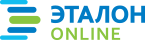 Премьер-министр Республики БеларусьС.СидорскийУТВЕРЖДЕНОПостановление
Совета Министров
Республики Беларусь30.11.2007 № 1650Приложение 1к Положению о порядке бесплатного
и льготного обеспечения лекарственными
средствами и перевязочными материалами
отдельных категорий граждан
(в редакции постановления
Совета Министров
Республики Беларусь
31.05.2012 № 513)ОТРЫВНОЙ КОРЕШОКСерия№ 0000000Сумма к оплате организацией здравоохраненияБесплатноОплата
10 процентовОплата
50 процентовРеализовал ______________________Получил ____________________________(подпись)(подпись)__________________________________________________________________________(инициалы (инициал собственного имени), фамилия)(инициалы (инициал собственного имени), фамилия)Министерство здравоохранения
Республики Беларусь

Штамп организации
здравоохраненияМедицинская документацияМинистерство здравоохранения
Республики Беларусь

Штамп организации
здравоохраненияСерия      № 0000000
Код (полностью), номер организации здравоохранения ________________________________РЕЦЕПТ ВРАЧА___ _______________ 20__ г.(дата выписки рецепта)Рецепт действителен
с ___ _______________ 20__ г.БесплатноОплата
10 процентовОплата
50 процентовСтоимость лекарственного
препарата или перевязочного
материала, рублейRp:Наименование лекарственного препарата (доза, количество)или перевязочного материала (количество)Подпись и личная печать врача-специалистаПодпись и личная печать врача-специалистаРецепт действителен в течение 5 дней, 30 дней, 60 дней (ненужное зачеркнуть)Рецепт действителен в течение 5 дней, 30 дней, 60 дней (ненужное зачеркнуть)Приложение 2к Положению о порядке бесплатного
и льготного обеспечения лекарственными
средствами и перевязочными материалами
отдельных категорий граждан
(в редакции постановления
Совета Министров
Республики Беларусь
31.05.2012 № 513)Вид льготного обеспеченияКоличество отрывных корешков, штукСтоимость реализованных лекарственных препаратов и перевязочных материалов, рублейСумма, оплаченная гражданином, рублейСумма, подлежащая возмещению организацией здравоохранения, рублейБесплатноОплата 10 процентов стоимостиОплата 50 процентов стоимостиВсегоРуководитель (или уполномоченныйим заместитель руководителя)_____________________________________(подпись)(инициалы (инициал собственного имени), фамилия)Бухгалтер_____________________________________(подпись)(инициалы (инициал собственного имени), фамилия)Приложение 3к Положению о порядке бесплатного
и льготного обеспечения лекарственными
средствами и перевязочными материалами
отдельных категорий граждан
(в редакции постановления
Совета Министров
Республики Беларусь
11.03.2019 № 152)Идентификатор электронного рецепта врачаФамилия, инициалы (инициал собственного имени) врачаНаименование реализованного лекарственного средства, перевязочного материалаКоличество реализованного лекарственного средства, перевязочного материалаСтоимость, рублейСумма, оплаченная гражданином, рублейСумма, подлежащая возмещению организацией здравоохранения, рублейБесплатноБесплатноБесплатноБесплатноОплата 10 процентов стоимостиОплата 10 процентов стоимостиОплата 10 процентов стоимостиОплата 10 процентов стоимостиОплата 50 процентов стоимостиОплата 50 процентов стоимостиОплата 50 процентов стоимостиОплата 50 процентов стоимостиВсегоВсегоВсегоВсегоРуководитель (или уполномоченныйим заместитель руководителя) ____________________________________(подпись)(инициалы (инициал собственного имени), фамилия)Бухгалтер____________________________________(подпись)(инициалы (инициал собственного имени), фамилия)Приложениек постановлению
Совета Министров
Республики Беларусь
30.11.2007 № 1650
(в редакции постановления
Совета Министров
Республики Беларусь
08.10.2020 № 587)Наименование заболеванияКод по МКБ-10*ТуберкулезA 15 – A 19Шейно-лицевой актиномикозA 42.2Острый вирусный гепатит C****B 17.1Хронический вирусный гепатит C****B 18.2Болезнь, вызванная вирусом иммунодефицита человекаB 20 – B 24Инфекция COVID-19B 34.2
B 97.2Злокачественные новообразованияC 00 – C 97Полицитемия истиннаяD 45Миелодиспластический синдромD 46Другие новообразования неопределенного или неизвестного характера лимфоидной, кроветворной и родственных им тканейD 47Другие наследственные гемолитические анемииD 58.0 – D 58.1Приобретенная гемолитическая анемияD 59Апластические и другие анемииD 60 – D 61Наследственный дефицит фактора VIIID 66Наследственный дефицит фактора IXD 67Идиопатическая тромбоцитопеническая пурпураD 69.3Другие нарушения свертываемостиD 68.0 – D 68.3Первичные иммунодефицитыD 71, D 80 – D 84, G 11.3, Q 87.8Другие уточненные нарушения с вовлечением иммунного механизма, не классифицированные в других рубриках (антифосфолипидный синдром)D 89.8Врожденный гипотиреозE 03.0 – E 03.1Атрофия щитовидной железы (приобретенная)E 03.4Другие уточненные гипотиреозыE 03.8, E 89.0Сахарный диабетE 10 – E 14, P 70.2, O 24, E 89.1ГипопаратиреозE 20, E 89.2Акромегалия и гипофизарный гигантизмE 22.0ГиперпролактинемияE 22.1Другие состояния гиперфункции гипофизаE 22.8Болезнь Иценко-КушингаE 24.0Недостаточность коры надпочечниковE 27.1, E 27.4ГипопитуитаризмE 23.0, E 89.3Несахарный диабетE 23.2Врожденные адреногенитальные нарушения, связанные с дефицитом ферментовE 25.0Тяжелая белково-энергетическая недостаточность***E 43ГликогенозыE 74.0Нарушения обмена медиE 83.0Кистозный фиброзE 84Фенилкетонурия**E 70.1Нарушения обмена тирозина***E 70.2Другие нарушения обмена ароматических аминокислот***E 70.8Болезнь «кленового сиропа», или лейциноз***E 71.0Другие виды нарушений обмена аминокислот с разветвленной цепью***E 71.1Нарушения обмена жирных кислот***E 71.3Нарушения обмена серосодержащих аминокислот***E 72.2ШизофренияF 20Синдром де-ла-ТуреттаF 95.2Болезнь ГентингтонаG 10Наследственная атаксияG 11Детская спинальная мышечная атрофия, I типG 12.0Болезнь двигательного невронаG 12.2Болезнь ПаркинсонаG 20Вторичный паркинсонизмG 21Другие дегенеративные болезни базальных ганглиевG 23ДистонияG 24Рассеянный склерозG 35Острый поперечный миелит при демиелинизирующей болезни центральной нервной системыG 37.3ЭпилепсияG 40Наследственная и идиопатическая невропатияG 60Воспалительная полиневропатия (первые 6 месяцев от начала заболевания)G 61Миастения и другие нарушения нервно-мышечного синапсаG 70Миотонические расстройстваG 71.1Врожденные миопатииG 71.2Поражение нервно-мышечного синапса и мышц при болезнях, классифицированных в других рубрикахG 73Детский церебральный параличG 80Полисистемная дегенерацияG 90.3Сирингомиелия и сирингобульбияG 95.0ГлаукомаH 40Острый инфаркт миокарда (первые 6 месяцев от начала заболевания)I 21Повторный инфаркт миокарда (первые 6 месяцев от начала заболевания)I 22Легочная гипертензияI 27.0 – I 27.2Цереброваскулярные болезни (первые 6 месяцев от начала заболевания)I 60 – I 64АстмаJ 45Болезнь КронаK 50Язвенный колитK 51Аутоиммунный гепатитK 73.8Первичный билиарный циррозK 74.3Первичный склерозирующий холангитK 83.0Нарушения всасывания после хирургического вмешательства, неклассифицированные в других рубрикахK 91.2Пузырчатка обыкновеннаяL 10.0Пузырчатка эритематознаяL 10.4Дерматит герпетиформный (болезнь Дюринга)L 13.0Генерализованный пустулезный псориазL 40.1Псориаз артропатическийL 40.5Другой псориазL 40.8Серопозитивный ревматоидный артритM 05Другие ревматоидные артритыM 06Юношеский (ювенильный) артритM 08Узелковый полиартериитM 30.0Полиартериит с поражением легких (Черджа – Стросса)M 30.1Гранулематоз ВегенераM 31.3Гигантоклеточный артериит с ревматической полимиалгиейM 31.5Системная красная волчанкаM 32ПолимиозитM 33.2Системный склерозM 34Сухой синдром (Шегрена)M 35.0Другие перекрестные синдромыM 35.1Болезнь БехчетаM 35.2Ревматическая полимиалгияM 35.3Анкилозирующий спондилитM 45Нефротический синдромN 04Терминальная стадия поражения почекN 18.0Незавершенный остеогенезQ 78.0Врожденный ихтиозQ 80Буллезный эпидермолиз*****Q 81.0 – Q 81.2
Q 81.8 – Q 81.9Синдромы врожденных аномалий, проявляющихся преимущественно карликовостьюQ 87.1Синдром ТернераQ 96Синдром Клайнфелтера, кариотип 47, XXYQ 98.0Наличие трансплантированной почкиZ 94.0Наличие трансплантированного сердцаZ 94.1Наличие трансплантированной печениZ 94.4Наличие аортокоронарного шунтового трансплантата (в течение 6 месяцев после операции)Z 95.1Наличие протеза сердечного клапанаZ 95.2Наличие ксеногенного сердечного клапанаZ 95.3Наличие коронарного ангиопластического имплантата и трансплантата (в течение 6 месяцев после операции)Z 95.5Наличие других сердечных и сосудистых имплантатов и трансплантатов (в течение 6 месяцев после операции)Z 95.8